PERSONAL INFORMATION 개인정보HOTEL ROOM RESERVATION 객실요금RESERVATION GUARANTEE AND CANCELLATION CHARGE 보증용 카드정보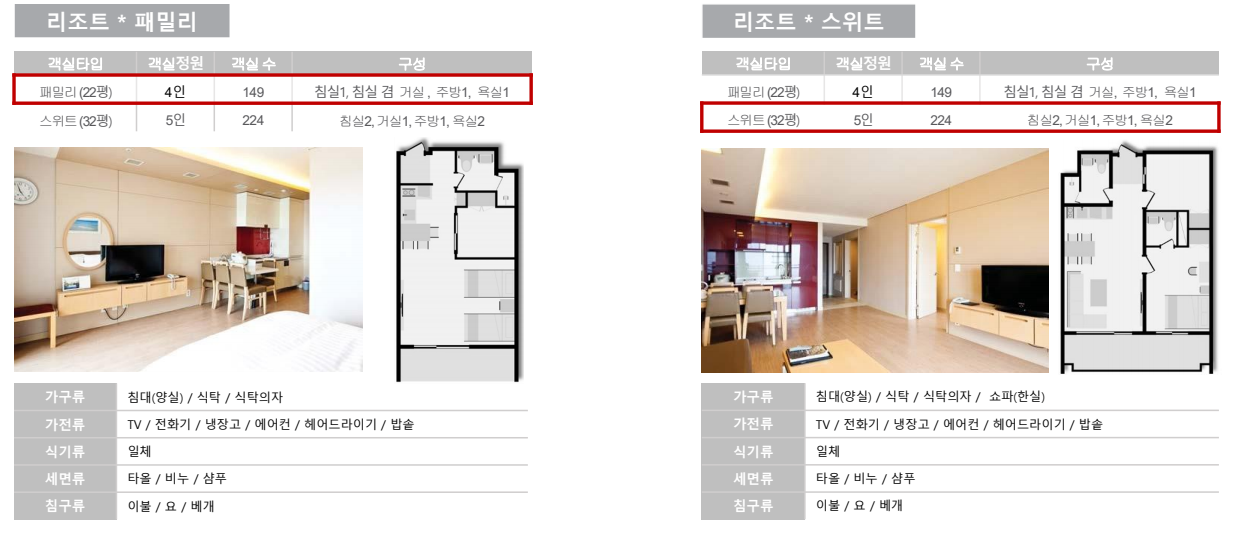 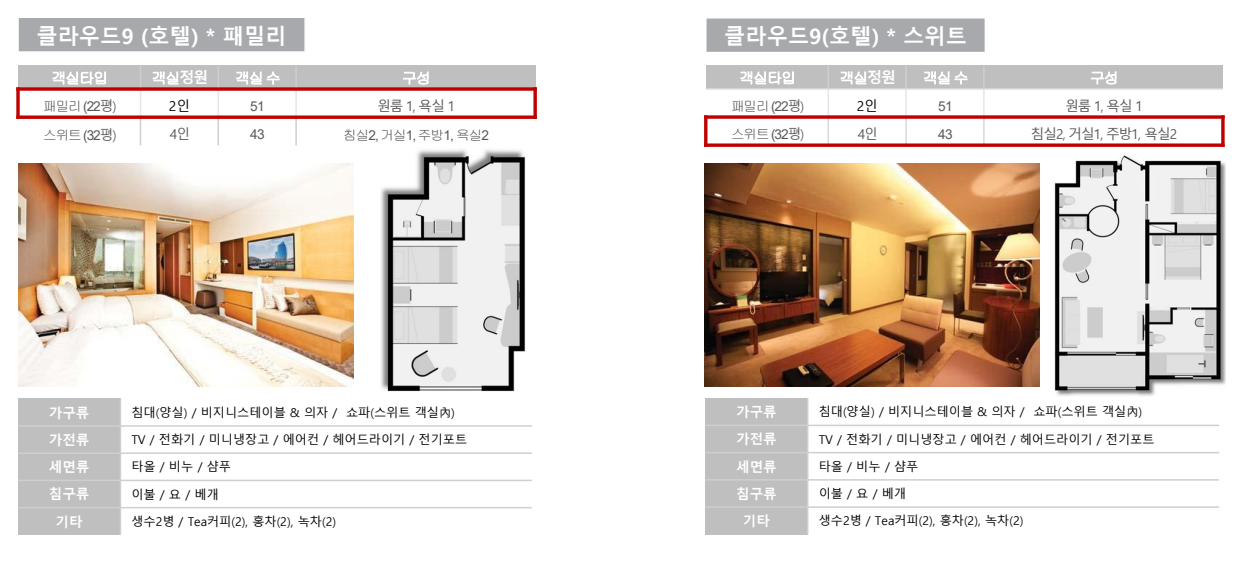 구분입실시간성수기, 주말, 연휴15 : 00 ~ 22 : 00비수기, 주중14 : 00 ~ 22 : 00Guest Name (성함) :  	 Prof. /  Dr. /  Mr. /  MsCompany / Organization (회사/학회명) :       Company / Organization (회사/학회명) :       Address (주소) :	 Address (주소) :	 Work Phone (회사전화) :  H/P (휴대폰번호) :	 E-mail (개인메일) : E-mail (개인메일) : Arrival (도착일자)(Check-in  15:00) : Arrival (도착일자)(Check-in  15:00) : No. of Guest (인원) :  Departure (출발일자)(Check-out  11:00) : Departure (출발일자)(Check-out  11:00) : 11/2(수)-행사 전일RESORT 패밀리 : KRW 115,000* (   )Rooms. 스위트 : KRW 139,000* (   )Rooms.HOTEL 패밀리산 : KRW 114,000* (   )Rooms.  패밀리바다 : KRW 139,000* (   )Rooms. 스위트산 : KRW 142,000* (   )Rooms. 스위트바다 : KRW 167,000* (   )Rooms.11/3(목)RESORT 패밀리 : KRW 115,000* (   )Rooms. 스위트 : KRW 139,000* (   )Rooms.HOTEL 패밀리산 : KRW 114,000* (   )Rooms.  패밀리바다 : KRW 139,000* (   )Rooms. 스위트산 : KRW 142,000* (   )Rooms. 스위트바다 : KRW 167,000* (   )Rooms.객실 키 및 객실타입은 체크인데스크에서 선착순 배정-All rates are including 10% Tax (* 상기 금액은 세금 10% 포함한 금액입니다.)OPTION 추가선택사항-All rates are including 10% Tax (* 상기 금액은 세금 10% 포함한 금액입니다.)OPTION 추가선택사항-All rates are including 10% Tax (* 상기 금액은 세금 10% 포함한 금액입니다.)OPTION 추가선택사항객실 요금에 조식 불포함 / 객실 침대 및 온돌 타입은 현장 체크인시 선택기재해주신 휴대폰으로 예약문자 발송해드리고 있습니다 혹시 2~3일 내로 받지 못하시면 연락 부탁 드립니다객실 요금에 조식 불포함 / 객실 침대 및 온돌 타입은 현장 체크인시 선택기재해주신 휴대폰으로 예약문자 발송해드리고 있습니다 혹시 2~3일 내로 받지 못하시면 연락 부탁 드립니다객실 요금에 조식 불포함 / 객실 침대 및 온돌 타입은 현장 체크인시 선택기재해주신 휴대폰으로 예약문자 발송해드리고 있습니다 혹시 2~3일 내로 받지 못하시면 연락 부탁 드립니다Credit Card (카드종류) :	 Visa /  Master /  BC /  삼성 /  현대 /  OthersCredit Card (카드종류) :	 Visa /  Master /  BC /  삼성 /  현대 /  OthersCard Number (카드번호) :	 Card Number (카드번호) :	 	Expiry Date (유효기간) : Card Holder (카드소지자명) :  Cancellation Charge :   - 10 days prior to accommodation day : No Cancellation Charge-  7 days prior to accommodation day : 20% Cancellation Charge                      -  5 days prior to accommodation day : 40% Cancellation Charge                      -  3 days prior to accommodation day : 100% Cancellation ChargeCancellation Charge :   - 10 days prior to accommodation day : No Cancellation Charge-  7 days prior to accommodation day : 20% Cancellation Charge                      -  5 days prior to accommodation day : 40% Cancellation Charge                      -  3 days prior to accommodation day : 100% Cancellation Charge